(  Mega 2.1 )U 3 ,  Conversation & Vocabulary building     A- Match the words to their suitable pictures ?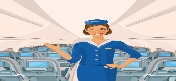 Passenger             (                 ) 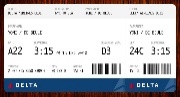 isle                       (                 ) 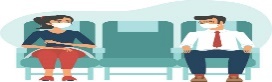 Attendant            (                 )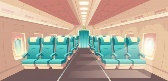 Boarding pass      (                 )      B- Fill in the spaces with the suitable words: 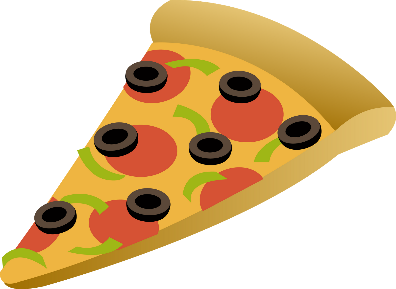         crummy       -         drag          -        red-eye          -          I don’t get it       1 –  He was running to catch ………………………………… to New York.       2 – Our holiday was a bit of a …………………………………………… .         3-  I had a …………………………………… flat when I first came here.Why don’t you allow to change my seat ? ………………………………………………… .    c- Match the words to their meanings : pristine                (             )   the action of cutting down trees to clear forests .conservation         (             )   abundantly green, fertile .deforestation       (             )   not spoiled .lush                      (             )   careful protection of something .